УКРАЇНАЧЕРНІВЕЦЬКА ОБЛАСНА РАДА         КЗ «Інститут післядипломної педагогічної освіти Чернівецької області»вул. І. Франка, 20, м. Чернівці, 58000, тел/факс (0372) 52-73-36,  Е-mail: cv_ipo@ukr.netКод ЄДРПОУ 0212569710.05.2022 № 01-09/220                                     На № ____________від_________ Керівникам органів управлінь/відділів освітою територіальнихгромад, директорам центрівпрофесійного розвитку педагогічних працівниківПро проведення Всеукраїнськогоосвітньо-методологічного відбору«РодовідУчитель – 2022»КЗ «Інститут післядипломної педагогічної освіти Чернівецької області» інформує про те, що з метою виявлення та поширення кращого досвіду дистанційного навчання в закладах загальної середньої освіти, Громадська організація «РОДОВІДсвіт» за інформаційної та науково-методичної підтримки Інституту модернізації змісту освіти проводить Всеукраїнський освітньо-методологічний відбір «РодовідУчитель – 2022».До участі у відборі «РодовідУчитель – 2022» на добровільних засадах запрошуються вчителі початкових класів та вчителі, які викладають навчальні предмети (інтегровані курси) на рівні базової середньої освіти.Лист МОНУ від 05.05.2022 №221/10-515 «Про проведення Всеукраїнського освітньо-методологічного відбору «РодовідУчитель – 2022» додається. Додаток: на 7 арк.	Директор                                                             Григорій БІЛЯНІН        Дячук Л. М., 0953625955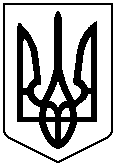 